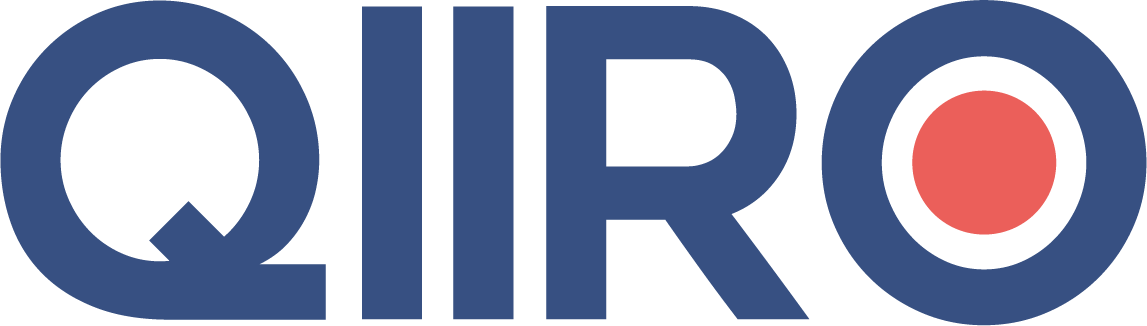 QIIRO vous propose des modèles de documents juridiques éprouvés, à jour des dernières réformes et règlementations en vigueur. Néanmoins, nos modèles restent généraux et nécessitent d’être adaptés.  En cas de doute sur la rédaction ou les conséquences juridiques de l’un de nos modèles de documents, nous vous recommandons l’accompagnement par un professionnel du droit. Lettre de contestation d’une facture de taxi anormalement élevéeLettre recommandée avec accusé de réception(Nom, Prénom) (Adresse)(Code Postal, Ville)Service des taxis de la Préfecture de (Ville)/ DGCCRF(Adresse) 	Fait à (Lieu), le (Date)Objet : Facture de taxi anormalement élevéeMadame, Monsieur, Le (mettre la date), j’ai effectué une course en taxi, allant de (mettre le lieu de départ) à (mettre le lieu d’arrivée). Le numéro d’immatriculation du véhicule du chauffeur est le (mettre le numéro d’immatriculation). Une fois arrivée, le chauffeur a exigé la somme de (indiquer la somme en €). Or, cette somme est nettement supérieure au prix que je paie habituellement pour ce trajet/je n’avais qu’un bagage en main/le compteur était en marche dès le début contrairement aux affirmations de ce dernier (à adapter selon le cas). J’ai tout de même réglé la facture. Cependant, j’exige le remboursement de ce qui a été payé en trop. Vous trouverez ci-joint la facture du trajet. Je vous prie d'agréer, Madame, Monsieur, l'expression de mes salutations distinguées.(Nom, Signature)Pièces jointes : Facture du trajet/Anciennes factures